Clark ConEx 2013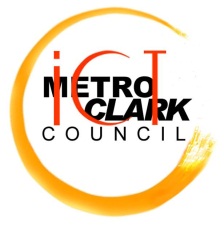 Geac OLYMPICS(Game Development, Electronic Desktop Publishing, Animation and AVP, Computer Programming Quiz Bee and Contact Center Skills Contest and Cosplay)Audio-video presentation (AVP) categotyRULES and GUIDELINESOnly schools in Region 3 will be allowed to send their entries (Higher Education Institutions and Technical Vocational Schools are all welcome to join this competition).The AVP should be developed within the concept of the theme “CHAMPIONING THE FILIPINO ICT BRAND”, featuring the Clark Freeport Zone ICT industries.Each group is compose of a maximum of three (3) students and one (1) faculty coach (faculty coach is required).Each school is allowed to have a maximum of two (2) entries.All submitted entries will be pre-screened by the Board of Judges and the top three will be presented during the announcement of winners.The AVP entry must not be less than three (3) minutes and should not exceed four (4) minutes excluding any titles and credits. The AVP entry should be saved in best quality possible in a DVD movie format. One DVD disc with credit should be provided for the final presentation and One DVD disc without credit for judging purposes.Competitors are allowed to use any licensed video editing tools and softwares.The AVP entry should not contain any obscene, blasphemous, libelous, offensive, pornographic or otherwise unlawful or inappropriate material or activity. Clark ConEx 2013 organizers reserves the right to disqualify entries and remove submissions that contain, or are connected with, any such material or activity, without prejudice to any other action that may be taken in connection with such submissions.Clark ConEx 2013 reserves the right to use the winning and submitted entries for any publicity, and marketing purposes. Submitted entries may be used (either in part or in whole) to produce collaterals and displays and may also be uploaded onto its official platforms (e.g. Website, Facebook, YouTube etc.) as well as screened at any of its events.For the Intellectual Property (IP) protection of submitted materials, the Clark ConEx 2013 is not liable for any violation brought by the public viewing or display of the materials submitted by competing participants. IP protection is a competitor’s responsibility or competitor’s discretion.Participants must use their own equipment necessary for the AVP entry.The AVP entries will be judge according to the following criteria:Content (25%) Script – how the AVP covers the theme givenCreativity- the overall originality of the AVP Coherence- how the AVP meet the objective of the contest.Quality of Production (25%)Visual Aesthetics – the appearance of the videoCinematography- quality of the audio, lighting, camera steadiness Adherence to time limit Technical Skill – (25%)Camera operationVideo Editingd.  Final Product (25%)CohesivenessOverall CreativityOverall Accuracy of InformationOverall Video Quality		TOTAL OF 100%Entries must be submitted using the official submission form provided by the Clark ConEx 2013 committee.The deadline for the submission of registration form is on October 15, 2013, 12:00pm (below is the format of the application form and the requirements for the submission of entries, please submit the form together with the requirements in PDF format). Student participants who are not yet enrolled could send their 2nd semester enrolment form until November 5, 2013. Failure to submit application form and other requirements are grounds for disqualification.The final submission of the AVP entry will be on November 12, 2013 at 9:00am during the 1st day of Clark Conex 2013. Two (2) DVD disc should be provided by the contestants, one without any credit page (for the judges) and the other one with a credit page for the actual viewing of for the winners.All competitors and their coaches will be given certificate of participation.The decision of the board of judges is final and irrevocable.The prices for this category are as follows:Champion 		- 7,500.00 cash and gold medals1st Runner-Up	:	- 5,000.00 cash and silver medals2nd Runner-Up	:	- 2,500.00 cash and bronze medalsPrepared by:CLARK CONEX 2013 ORGANIZING COMMITTEEClark ConEx 2013Geac OLYMPICSREGISTRATION FORMName of School:		Please provide a scanned copy of participant’s enrolment form and the school ID. For the coach, only the scanned employee’s ID is required.